Our Lady of Peace Catholic Primary and Nursery School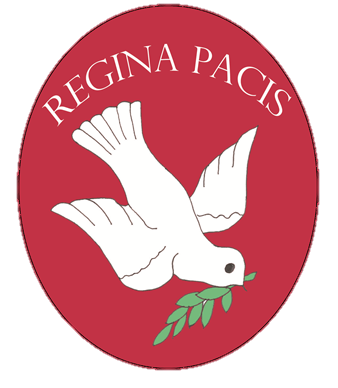 Year 3 2019Term: Summer 1Homework BookletWelcome to your homework booklet for this half term.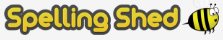 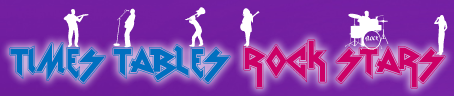 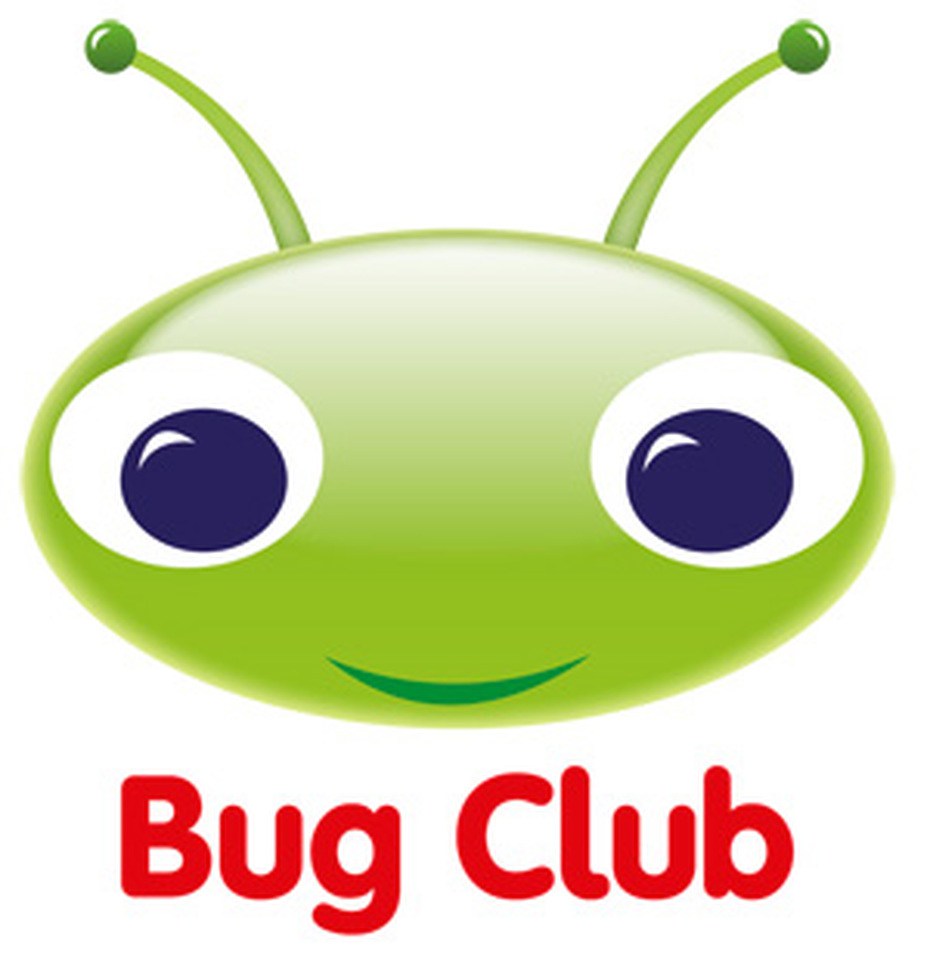 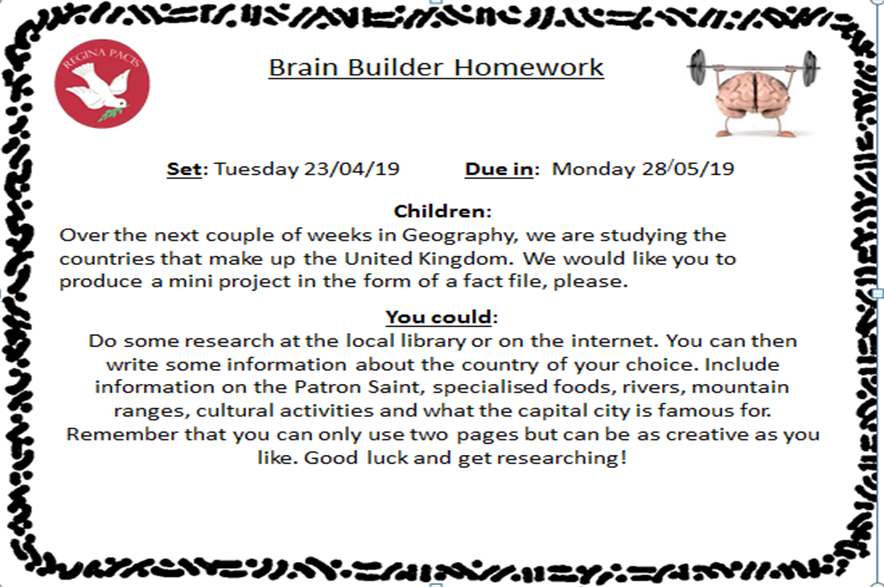 Maths for Summer 1Written multiplication and division: Multiply numbers between 10 and 25 by 1-digit numbers using the grid method; divide multiples of 10 by 1-digit numbers using known times tables facts; see the relation between multiplication and division.Fractions:Identify 1/2s, 1/3s, 1/4s, 1/6s, and 1/8s; realise how many of each make a whole; find equivalent fractions; place fractions on a 0 to 1 line; find fractions of a shape and amounts.Measurement: Children will learn to read and understand Roman Numerals, and analogue and digital clocks. They will be using the 12 and 24 hour time systems. They will also learn to measure using mass and capacity millilitres and litres, grams and kilograms.Geometry: properties of shapes & Geometry: position and direction; Measurement:   Recognise right angles and know they are 90°; understand angles are measured in degrees; recognise ° as the symbol for the measurement of degrees; name and list simple properties of 2D shapes; begin to understand and use the term perimeter to mean the length/distance around the edge (border) of a 2D shape; begin to calculate using a ruler; know a right angle is a quarter turn; know 360° is a full turn; begin to understand angles and identify size of angles in relation to 90°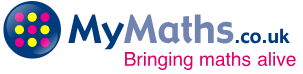 Log-in to your ‘My Maths’ account and, each week, complete the activity listed in the table below.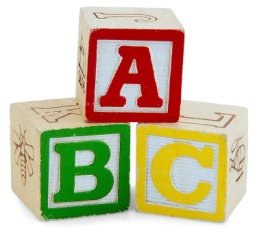 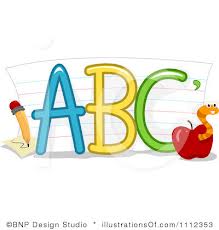 Additional Mathematics and English HomeworkSome parents may wish their children to undertake additional maths and English homework. The school endorses the use of ‘Workbooks’, which are carefully planned to support children with their learning, consolidate classroom teaching and provide an organisational structure which will enable pupils to manage homework effectively with positive results. Parents can order and purchase these books directly from Workbook at http://www.workabook.co.uk. Parents can access the answers to each activity through the Workbook website.Please note that Workbooks are intended for home-use only. There is no requirement for children to bring their Workbooks into school.A sample of the Workbooks can be viewed at the main school office or alternatively more information can be found at http://www.workabook.co.uk 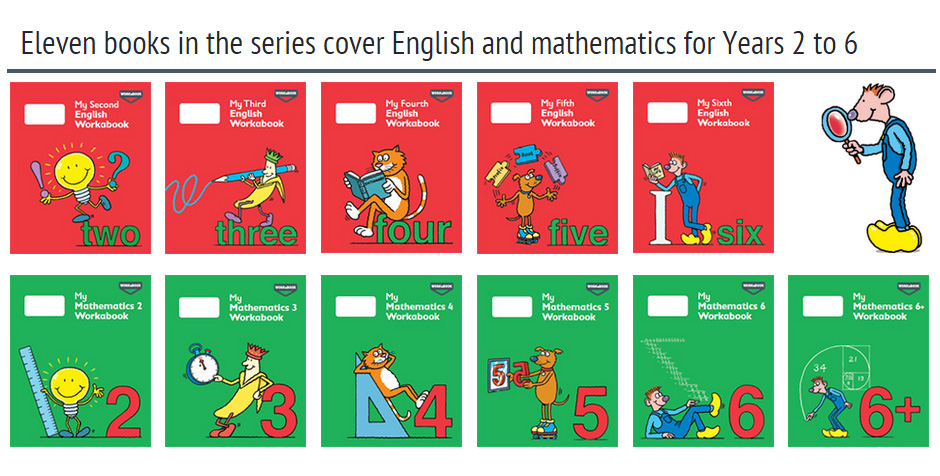 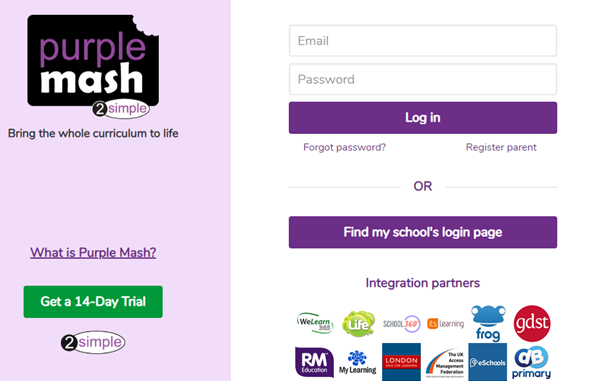 Week Beginning22.04.19Week Beginning29.04.19Week Beginning05.05.19Week Beginning13.05.19Week Beginning20.05.19Week Beginning2, 5 and 10Times Tables3 and 6 Times Tables4 and 8Times Tables7Times Tables9Times TablesLookSayCoverWriteCheckWriteCheckexampleexampleexamplelibraryFebruarydictionaryboundarysalarysummaryprimarysecondaryLookSayCoverWriteCheckWriteCheckexampleexampleexamplewomanwondermonthgovernbrotheranothershovel aboveLookSayCoverWriteCheckWriteCheckexampleexampleexampleenoughyoungtouchdoubletroublecountrycourageroughLookSayCoverWriteCheckWriteCheckexampleexampleexampleinstructstructureconstructioninstructioninstructorunitunionunitedLookSayCoverWriteCheckWriteCheckexampleexampleexamplescopetelescopemicroscopehoroscopeperiscopeinspect spectatorrespect